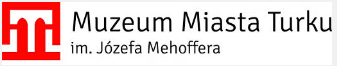 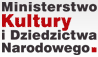                                                                                                                                                                                                           Dofinansowane ze środków 
                                                                                                                                                                                    Ministra Kultury i Dziedzictwa NarodowegoKONSERWACJA 7 SZTUK KARTONÓW (PROJEKTÓW) Z KOLEKCJI TURKOWSKIEGO MISTERIUM JÓZEFA MEHOFFERA WRAZ Z WYKONANIEM DOKUMENTACJI KONSERWATORSKIEJNumer referencyjny: MMT.I.070-4/24WYKAZ WYKONANYCH USŁUGSkładając ofertę w ww. postępowaniu, oświadczam/-my, że wykonaliśmy w okresie ostatnich 5 lat, a jeżeli okres prowadzenia działalności jest krótszy – w tym okresie, wskazane poniżej  prace konserwatorskie, potwierdzające określony w SWZ warunek udziału w postępowaniu w zakresie wymaganych zdolności zawodowych:UWAGA: do wykazu należy załączyć dowody określające należyte wykonanie usług (referencje bądź inne dokumenty sporządzone przez podmiot, na rzecz którego usługi zostały wykonane bądź  oświadczenie wykonawcy – jeżeli wykonawca z przyczyn niezależnych od niego nie jest w stanie uzyskać tych dokumentów) Oświadczenie  powinno być opatrzone kwalifikowanym podpisem elektronicznym, lub podpisem zaufanym lub podpisem osobistym przez osobę/osoby uprawnione do reprezentacji Wykonawcy/ówLp.Wykonane usługi  konserwatorskie odpowiadające swoim zakresem przedmiotowym warunkowi określonemu w pkt 6.2.1. SWZ    Usługi wykonane zostały: należycie / nie należycie (wpisać właściwe j.w.)Określenie podmiotu na rzecz którego usługi zostały wykonane Data wykonania usług(dzień-miesiąc-rok)Wartość wykonanych usług1.2.3.4.